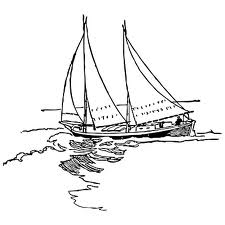 Regular Meeting Agenda for Thursday, July 20, 2012Meeting location: upstairs at LafayetteWelcome & Call to Order, 7pmCivility ChecklistAdditions to Agenda under new businessSecretary’s report from 6/21/2012, Sheryl RobinsTreasurer’s report, Al RobinsCommunications read aloud:Park Point 5-Miler details from race organizerCommittee Reports:Sunshine Committee--update from L. Rutherford on the neighborhood welcome letterHospitality CommitteeProgram Committee-prospective Park Point “How To” projects-Rory StrangeWatch CommitteeArt Fair CommitteeThe Breeze CommitteeYouth CommitteeEnvironmental CommitteeRummage Sale CommitteeDiscussion and Action on Unfinished Business:Art Fair – reflections on the event, thoughts for next yearFire Hall closure and new services since closure; Surf Rescue SeminarReimbursement for 3 new tables for rental business- will require 2 votes. Amount = $257.32. This will be the second vote to authorize reimbursement.Discussion and Action on New Business:Neighborhood Night Out sponsored by Lafayette Edible Community Garden, Coral M. Communications from PPCC- email address corrections & collection of email addresses for PP business/info distribution onlyCreation of ad hoc facilities committeeReview of Actions TakenAdjourn 